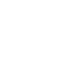 НОВООДЕСЬКА МІСЬКА РАДАМИКОЛАЇВСЬКОЇ ОБЛАСТІ ВИКОНАВЧИЙ КОМІТЕТ Р І Ш Е Н Н Я  23  листопада  2022 року                  м. Нова Одеса                                      №  188Про влаштування малолітньої особа 1   до    патронатного вихователя  особа 2Відповідно до статті 34 Закону України «Про місцеве самоврядування в Україні», статтей 252, 253, 256 Сімейного кодексу України, керуючись Постановою Кабінету Міністрів України від 20.08.2021  № 893 «Деякі питання захисту прав дитини та надання послуги патронату над дитиною», беручи до уваги рішення виконавчого комітету Новоодеської міської ради від 16.12.2021 № 259 «Про запровадження послуги з патронату над дитиною в територіальній громаді Новоодеської міської ради»,  розглянувши заяву громадянки України  особа 3, беручи до уваги наказ начальника служби у справах дітей від 21.11.2022  № 47 «Про влаштування малолітньої особа 1 в сім’ю патронатого вихователя особа 2», акту  про  факт передачі дитини від 21.11.2022, з метою забезпечення найкращих інтересів дитини, виконавчий комітет міської радиВИРІШИВ:1. Влаштувати з 21.11.2022 в сім’ю патронатного вихователя особа 2, яка проживає за адресою: адреса, малолітню особа 1, дата року народження, яка перебуває у складних життєвих обставинах.2.Службі у справах дітей Новоодеської міської ради (Чернявська Л.С.)1) передати патронатному вихователю дитину, що опинилась в складних життєвих обставинах,  згідно акту про факт передачі дитини;2) передати патронатному вихователю документи на дитину, згідно з переліком, передбаченим законодавством;3) підготувати проєкт договору про патронат над дитиною між органом опіки та піклування - виконавчим комітетом Новоодеської міської ради, патронатним вихователем та законним представником дитини.4) забезпечувати контроль за виконанням договору про патронат над дитиною та умовами утримання і виховання дитини, забезпеченням її прав та інтересів у сім’ї патронатного вихователя. 3. Комунальному некомерційному підприємству «Новоодеський центр первинної медико-санітарної допомоги» Новоодеської міської ради (Дем'янов О.А.) забезпечити надання дітям стаціонарної та амбулаторної медичної допомоги.4. Комунальній установі «Центру надання соціальних послуг Новоодеської міської ради» (Гострик О.В.) здійснювати соціальний супровід сім’ї дітей з метою подолання складних життєвих обставин.5. Управлінню освіти Новоодеської міської ради (Ситчик Л.В.) забезпечити надання дитині освітніх послуг.6. Рекомендувати управлінню соціального захисту населення Миколаївської районної державної адміністрації здійснювати у встановленому законодавством порядку нарахування та виплату соціальної допомоги на утримання дитини та грошового забезпечення патронатного вихователя.7. Покласти персональну відповідальність за життя та здоров'я особа 1, дата року народження, на особа 2 на період перебування дитини в її сім'ї.8.Контроль за виконанням рішення покласти на начальника служби у справах дітей Новоодеської міської ради Чернявську Л.С.Заступник міського голови                                                                         Ігор ЖУРБА